Memorial University of Newfoundland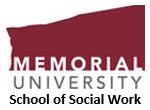 				School of Social Work				St. John’s, NL, Canada 	A1C 5S7scwkfield@mun.ca 	www.mun.ca/socwrk				(709) 864-8165 (t)	(709) 864-2408 (f)Field Instructor / Agency Mentor Information FormAre you a registered social worker?  Yes	NoBy completing and submitting this form, you consent to this collection of your personal information for the purposes outlined above.Contact Information:Contact Information:Contact Information:Contact Information:Contact Information:NameAgency/ProgramWork Address/ LocationTelephone Number(s)WorkCellEmail Address (work)Date Form SubmittedField Setting: Please briefly describe the field setting (i.e., population served, theoretical orientation, types of social work practice).Relevant Employment Experience (or attach your resume or curriculum vitae):Relevant Employment Experience (or attach your resume or curriculum vitae):Relevant Employment Experience (or attach your resume or curriculum vitae):Relevant Employment Experience (or attach your resume or curriculum vitae):Relevant Employment Experience (or attach your resume or curriculum vitae):Relevant Employment Experience (or attach your resume or curriculum vitae):DatesAgency/OrganizationAgency/OrganizationPosition/Field of PracticePosition/Field of Practice1.2.3.4. 5. Educational Experience:Educational Experience:Educational Experience:Educational Experience:Educational Experience:Educational Experience:DegreeDegreeDegreeEducational InstitutionEducational InstitutionYearField Instructor Experience and Training:Field Instructor Experience and Training:Field Instructor Experience and Training:Field Instructor Experience and Training:Field Instructor Experience and Training:(please choose all that apply)(please choose all that apply)(please choose all that apply)(please choose all that apply)completed Memorial University on-line Field Instructor Course completed Memorial University on-line Field Instructor Course Year:completed Memorial University on-site Field Instructor Coursecompleted Memorial University on-site Field Instructor CourseYear:completed CASWE-ACFTS on-line Field Instructor Coursecompleted CASWE-ACFTS on-line Field Instructor CourseYear:completed other Field Instruction Coursescompleted other Field Instruction CoursesYear:provided field instruction to BSW studentsprovided field instruction to BSW studentsHow many:provided field instruction to MSW studentsprovided field instruction to MSW studentsHow many:read Memorial University BSW Field Education Manualread Memorial University BSW Field Education Manualread Memorial University BSW Field Education Manualread Memorial University BSW Field Education Manualread Memorial University MSW Field Education Manualread Memorial University MSW Field Education Manualread Memorial University MSW Field Education Manualread Memorial University MSW Field Education ManualOther, please specify: